اطلاعات ارزیابی جامع حضوری گروه‌های آموزشی دانشگاه فردوسی مشهد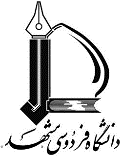 نوبت دوم سال تحصیلی  1400-1401 گروه آموزشی:.علوم سیاسی  رشته-گرایش مسایل ایراندانشکده: .حقوق و علوم سیاسیاطلاعات ارزیابی جامع حضوری گروه‌های آموزشی دانشگاه فردوسی مشهدنوبت دوم سال تحصیلی  1400-1401 گروه آموزشی:.علوم سیاسی  رشته-گرایش مسایل ایراندانشکده: .حقوق و علوم سیاسیاطلاعات ارزیابی جامع حضوری گروه‌های آموزشی دانشگاه فردوسی مشهدنوبت دوم سال تحصیلی  1400-1401 گروه آموزشی:.علوم سیاسی  رشته-گرایش مسایل ایراندانشکده: .حقوق و علوم سیاسیاطلاعات ارزیابی جامع حضوری گروه‌های آموزشی دانشگاه فردوسی مشهدنوبت دوم سال تحصیلی  1400-1401 گروه آموزشی:.علوم سیاسی  رشته-گرایش مسایل ایراندانشکده: .حقوق و علوم سیاسیاطلاعات ارزیابی جامع حضوری گروه‌های آموزشی دانشگاه فردوسی مشهدنوبت دوم سال تحصیلی  1400-1401 گروه آموزشی:.علوم سیاسی  رشته-گرایش مسایل ایراندانشکده: .حقوق و علوم سیاسینام درساسامی کمیته ارزیابی جامع به تفکیک درسفهرست کامل منابع ارزیابیارزیابی کتبیارزیابی شفاهی              نام درساسامی کمیته ارزیابی جامع به تفکیک درسفهرست کامل منابع ارزیابیزمان (تاریخ و ساعت)زمان (تاریخ و ساعت)زمان (تاریخ و ساعت)نام درس 1روش شناسی در علوم سیاسیمهدی نجف زادهسید امامی، کاووس(1392) پژوهش در علوم سیاسـی،تهـران: پژوهشـکدهي مطالعـات فرهنگـی و اجتمـاعی وزارت علـوم، ّتحقیقات و فنآوري و دانشگاه امام صادق.کیوي، ریمون؛ کامپنهود، لوك وان(1386) روش تحقیق در علوم اجتماعی،ترجمه ي عبدالحسین نیک گهر،تهران: توتیا.مــارش، دیویــد؛ اســتوکر، جــري(1378) روش و نظریــه در علوم سیاســی،ترجمــه امیر محمد حاجی یوســفی،تهــران: پژوهشکده ي مطالعات راهبردي.منوچهري، عباس(به اهتمام) (1387) . رهیافت و روش در علوم سیاسی،تهران: سازمان سمت.18/03/1401ساعت 8 تا 10  صبحپذیرفته شدگان کتبی بر اساس حروف الفبا دعوت به مصاحبه می شوند.روز مصاحبه سه شنبه  24  خردادماه خواهد بودپذیرفته شدگان کتبی بر اساس حروف الفبا دعوت به مصاحبه می شوند.روز مصاحبه سه شنبه  24  خردادماه خواهد بودنام درس 2تحولات سیاسی اجتماعی ایرانوحید سینایی- مهدی نجف زاده- مرتضی منشادیآبراهامیان ،یرواند(1376) مقالاتی در جامعه شناسی سیاسی ایران، ترجمه ي سهیلا ترابی فارسانی،تهران :شیرازه.آبراهامیان ،یرواند(1377) ایران بین دو انقلاب،ترجمه ي احمد گلّ محمدی و ابراهیم فتاحی تهران :نشر مرکز.اشرف، احمد؛ بنوعزیزي، علی(1387) طبقات اجتماعی، دولت و انقلاب در ایران، ترجمه سهیلا ترابی فارسـانی، تهـران: نیلوفر.بشیریه، حسین)(1381) دیباچه اي بر جامعه شناسی سیاسی ایران دوره ي جمهوري اسلامی ایران، تهران: نگاه معاصر.سینایی ،وحید(1384) دولت مطلقه، نظامیان و سیاست در ایران، تهران: کویر.فوران، جـان(1378) مقاومت شکننده: تاریخ تحولات اجتماعی ایران از صفویه تا سالهاي پس از انقـلاب اسـلامی ،ترجمهّ ي احمد تدین تهران: رسا .کاتوزیانّ، محمدعلی همایون(1372) اقتصاد سیاسی ایران از مشروطیت تا پایان سلسله پهلوي، ترجمهّ محمدرضـا نفیسی و کامبیز عزیزي،تهران: نشر مرکز.کمالی، مسعود(1381) جامعه ي مدنی، دولت و نوسازي در ایران معاصر،ترجمه کمال پولادي،تهران: مرکز بازشناسـی اسلام و ایران(باز)18/03/1401ساعت 10 تا 12 صبحپذیرفته شدگان کتبی بر اساس حروف الفبا دعوت به مصاحبه می شوند.روز مصاحبه سه شنبه  24  خردادماه خواهد بودپذیرفته شدگان کتبی بر اساس حروف الفبا دعوت به مصاحبه می شوند.روز مصاحبه سه شنبه  24  خردادماه خواهد بودنام درس 3سیاست خارجیسید احمد فاطمی نژادازغندي،علیرضا (1376) روابط خارجی ایران :دولت دست نشانده1357-1320 ،تهران :قومساسمیت، استیو؛ هدفیلد، امیلی؛ دان، تـیم(1391 و 1396) سیاست خـارجی: نظریـه ها، بـازیگران و مـوارد مطالعـاتی ،ترجمه ي امیرمحمد حاجی یوسفی، محسن محمودي و ایوب کریمی، تهران: سازمان سمت، جلد اول و دوم. ذوقی، ایرج(1368) تاریخ روابط سیاسی ایران و قدرتهاي بزرگ :1925-1900، تهران: پاژنگ.فولر، گراهام (1373) قبله ي عالم: ژئوپلیتیک ایران، ترجمه ي عباس مخبر، تهران: نشر مرکز.مشیرزاده، حمیرا(1396) مبانی نظري تبیین و تحلیل سیاست خارجی،تهران: سازمان سمت.18/03/1401 ساعت 14 تا 16 عصرپذیرفته شدگان کتبی بر اساس حروف الفبا دعوت به مصاحبه می شوند.روز مصاحبه سه شنبه  24  خردادماه خواهد بودپذیرفته شدگان کتبی بر اساس حروف الفبا دعوت به مصاحبه می شوند.روز مصاحبه سه شنبه  24  خردادماه خواهد بودنام درس 4توسعه سیاسیوحید سینایی- مرتضی منشادیآبراهامیان، یروان(1394) تاریخ ایران مدرن ،ترجمهّ محمدابراهیم فتاحی، تهران: نشر نی. اینگلهارت، رونالد؛ ولزل، کریستین(1389)نوسازي، تغییر فرهنگی و دموکراسی، ترجمه ي یعقوب احمدي، تهران: کویر.بشیریه، حسین(1380) موانع توسعه ي سیاسی در ایران، تهران: گام نو.بشیریه، حسین (1384 ) گذار به دموکراسی، تهران: نگاه معاصر.بشیریه، حسین)(1394) گذار به مردمسالاري، تهران: نگاه معاصر.سیف، احمد(1390)بحران در استبدادسالاري ایران،تهران: کتاب آمهغلامرضا کاشی، محمد جواد )1384) نظم و روند تحول گفتار دموکراسی در ایران ،تهران: گام نو.لیلاز، سعید)1392) موج دوم تجدد آمرانه در ایران تهران: نیلوفر.واینر، مایرون؛ هانتینگتون، ساموئل(1379) درك توسعه ي سیاسی، ترجمـه ي پژوهشـکده ي مطالعـات راهبـردي، تهـران: پژوهشکدهي مطالعات راهبردي18/03/1401ساعت 16 تا 18 عصرپذیرفته شدگان کتبی بر اساس حروف الفبا دعوت به مصاحبه می شوند.روز مصاحبه سه شنبه  24  خردادماه خواهد بودپذیرفته شدگان کتبی بر اساس حروف الفبا دعوت به مصاحبه می شوند.روز مصاحبه سه شنبه  24  خردادماه خواهد بود